Stand: 04.01.2021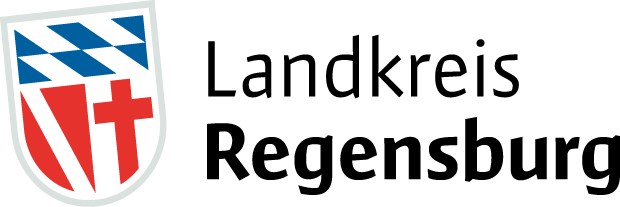 						Freiwilligenagentur / 
	Koordinierungszentrum 
	Bürgerschaftliches EngagementAnsprechpartner und Kontaktdaten der Organisierten Nachbarschaftshilfen und Corona-Helferkreise im Landkreis Regensburg					AlteglofsheimCorona-Hilfe der GemeindeAngelika Heidingsfelder, Telefon: 09453 8167, E-Mail: angelika_heidingsfelder@web.deAltenthannCorona-Hilfe der Freiwilligen FeuerwehrChristian Pinzinger, Telefon: 09408 8693474Corona-Hilfe der GemeindeTelefon: 09403 9502-0AufhausenNachbarschaftshilfevereinEva Rester, Telefon: 09454 939140Bach an der DonauCorona-Hilfe1. Bürgermeister Thomas Schmalzl, Mobil: 0171 5525478
E-Mail: thomas.schmalzl@vg-donaustauf.deBarbingCorona-Einkaufshilfe der Pfarreiengemeinschaft Barbing, Sarching und IllkofenPfarrer Stefan Wissel, Mobil: 0172 8372013BeratzhausenCorona-EinkaufshilfeBeratzhausen und Umgebung (Kolpingsfamilie): Josef Liedtke, Mobil: 0179 4250816, Sebastian Liedtke, Mobil: 0176 21051918
Pfraundorf und Umgebung (DJK SV Oberpfraundorf): Christian Bleyer, Mobil: 0160 90634078
Rechberg (Dorfgemeinschaft): Stefanie Spangler, Mobil: 0177 6320040, Jürgen Spangler, 
Mobil: 0151 40100423Bernhardswald„Helfende Hände“Sabine Hofmann, Telefon: 09407 2121BrennbergNachbarschaftshilfevereinResi Kandlbinder, Telefon: 09484 534, E-Mail: r.kandlbinder@gmx.deBrunnCorona-Einkaufshilfe des TSV BrunnJohann Beer, Telefon: 09498 904290, E-Mail: info.tsvbrunn@t-online.deKDFB Frauenberg
Frau Deml, Telefon: 09498 1839DeuerlingBürgerhilfe Deuerling e.V.Marlies Fischer, Telefon: 09498 9079197, E-Mail: buergerhilfe-deuerling@gmx.deDonaustaufNachbarschaftshilfeTelefon: 09403 9698470, E-Mail: poststelle@vg-donaustauf.deDuggendorfNachbarschaftshilfevereinHolger Mügge, Telefon: 09409 943, E-Mail: koordinatoren@nhv-duggendorf.deHagelstadtNachbarschaftshilfe Gemeinde HagelstadtKoordinatorin: Sieglinde LichteneggerTelefon: 0159 06520976 (Mo., Mi., Fr. von 9 bis 11.30 Uhr)Corona-Hilfe, Pfarrgemeinderat HagelstadtMarianne Lang, Telefon: 09454 9499199, Monika Lammel, Telefon: 09453 596, Ludwig Pritscher, Telefon: 09453 9496, Christina Burgmeier, Telefon: 09406 9588277Junge Union Hagelstadt – Die EinkaufsheldenHagelstadt: Nicole Stompor, Mobil: 0162 7155670, Jessika Stadler, Mobil: 0176 20824677
Langenerling: Theresa Flotzinger, Mobil: 0170 3239348
Gailsbach: Max Wild, Mobil: 0160 92865424HemauNachbarschaftshilfeGertraud Pöppl, Telefon: 09491 9540894, Mobil: 0175 4184926Verein Schama e.V.
Gottfried Pollinger, Mobil: 0176 10953506, Telefon: 09491 2999KLJB Eichlberg/Neukirchen 
Simon Eichhammer, Mobil: 0151 23925460Holzheim am ForstCorona-Hilfe1. Bürgermeister Andreas Beer, Mobil: 0152 53984150
Gemeinde, Telefon: 09473 9401-0KallmünzCorona-Hilfe der Freiwilligen FeuerwehrE-Mail: einkaufshilfe@feuerwehr-kallmuenz.de
Fax: 09473 908196KöferingCorona-HilfeManuel Hagen, Mobil: 0171 7001607
E-Mail: hagenmanuel@web.deLaaberIch bin Nachbar e.V.Annemarie Krangemann, Telefon: 09498 1389, Mobil: 0151 53231461, E-Mail: ichbinnachbar@web.deLappersdorfNachbarschaftshilfeRudi Reichenberger, Telefon: 0941 997920, Mobil: 0160 2636136
E-Mail: jan.reichenberger@t-online.deMintrachingNachbarschaftshilfeAlvyda Zilvyte, Telefon: 09406 941224, Mobil: 0170 1286231E-Mail: nachbarschaftshilfe@mintraching.deMötzingNachbarschaftshilfeMarianne Hausladen, Telefon: 09480 5252, Mobil: 01520 6634081E-Mail: marwolf.hausladen@t-online.deNeutraublingBürgerhilfeRosalinde Kraus, Telefon: 09401 80077NittendorfNachbarschaftshilfeClaudia Wimmer, Telefon: 09404 642-113, E-Mail: claudia.wimmer@nittendorf.deHiltrud Kirchdorfer, Telefon: 09404 642-204, Mobil: 0151 10913600E-Mail: hiltrud.kirchdorfer@nittendorf.deCorona-HilfeE-Mail: wirhelfen@bv-nittendorf.deObertraublingNachbarschaftshilfeJohannes Ferchow, Dieter Seiler, Telefon: 09401 9601-99, 
E-Mail: nachbarschaftshilfe@obertraubling.dePentlingNachbarschaftshilfe der GemeindeKathleen Schmula, Gemeindeverwaltung, Telefon: 0941 92082-16. Sebastian Hopfensperger, 2. Bürgermeister, Mobil: 0160 95783804. E-Mail: nachbarschaftshilfe.pentling@pentling.dePettendorfNachbarschaftshilfeBernhard Czinczoll, Telefon: 0941 84865 oder Johanna Schönleber, Telefon: 09404 5204Gemeinde, Mobil: 0151 46115666, E-Mail: gemeinde@pettendorf.deCorona-Hilfe GemeindeHerr Meyer / Herr Obermeier, E-Mail: gemeinde@pettendorf.dePfakofenFamilien- und Seniorenhilfe Pfakofen/RoggingMaria Diermeier, Telefon: 09451 949349PfatterNachbarschaftshilfevereinRosemarie Mandl, Telefon: 09481 959001PielenhofenNachbarschaftshilfevereinPeter Moser, Telefon: 09409 1698, Renate Herrmann, Telefon: 09409 614, Angelika Reinhardt, Telefon: 09409 86040RegenstaufProjekt REGINAThea Lohner-Strebl, Telefon: 09402 3304, Mobil: 0177 7400121Helferkreis „Menschen helfen Menschen“Paula Wolf, Telefon: 09402 1217, Frau Hofstetter, Mobil: 0176 10299802, Mehrgenerationenhaus, Telefon: 09402 784623RiekofenCorona-Hilfe Gemeinde1. Bürgermeister Johann Schiller, Mobil: 0176 13920232
Gemeindeverwaltung, Telefon: 09480 9380-0SchierlingCorona-Hilfe Gemeinde und Malteser Ortsgruppe OberdeggenbachXaver Treintl und Stefan Hurzlmeier, Telefon: 09451 9302-50SinzingNachbarschaftshilfeIsolde Holderried-Berger, Telefon: 0941 39602-46, E-Mail: isolde.holderried-berger@sinzing.de Ulrike Hartmann, Telefon: 0941 39602-45, E-Mail: ulrike.hartmann@sinzing.de Gemeinde: Telefon: 0941 39602-85, E-Mail: nachbarschaftshilfe@sinzing.deSünchingHelferkreisRoswitha Gstettner, Telefon: 09480 833, Mobil: 0176 95541129,für freiwillige Helfer: Christiane Stern, Mobil: 0175 2239429TegernheimBürgerhilfe e.V.Angelika Beutl und Sandra Scheck, Telefon: 09403 4090114, 
E-Mail: info@buergerhilfe-tegernheim.deThalmassingNette NachbarnSabine Weiß, Telefon: 09453 9934-50, E-Mail: weisse.biene@web.deWenzenbachNachbarschaftshilfevereinHelfertelefon: 09407 8121800, www.nachbarschaftshilfe-wenzenbach.deCoronahilfe GemeindeChristian Müller, Telefon: 09407 309200 (Mo-Fr: 8.00 - 10.30 Uhr)WiesentCorona-Hilfe GemeindeTelefon: 09482 90958-0Wörth a. d. DonauNachbarschaftshilfevereinChristiane Pedolzky, Mobil: 0160 97003808„Helfende Kicker“ Fußballabteilung des TSVMatthias Groß, Mobil: 0171 8650391, Peter Kreutner, Mobil: 0152 32100804, Manfred Feldmann, Mobil: 0151 41402711WolfseggNachbarschaftshilfeEva Bleicher, Mobil: 0151 16709934, Andreas Schießl, Mobil: 0151 11631659ZeitlarnNachbarschaftshilfeErika Höbel, Telefon: 0941 69693-19Corona-Hilfe Gemeinde: Telefon: 0941 69693-0